Saint John Paul II Parish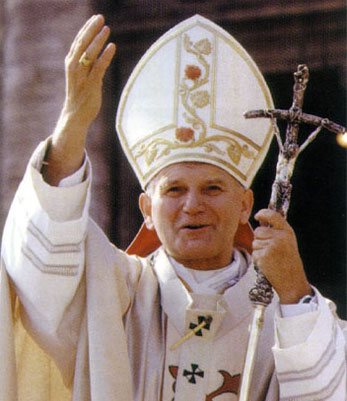 39 East 22nd Street, Bayonne, NJ 07002-3753Office:  (201) 339-2070; Fax:  (201) 339-3676Parish e-mail: reledstjp2@gmail.com Parish Website:  www.johnpaul2parish.com
COMMUNION REGISTRATIONStudent First Name:___________________________________________Student Last Name:___________________________________________Place of Birth:_______________________________________________Date of Birth____/_____/_________Age:_________      Place of Baptism: Name of Church_________________________City____________Date of Baptism:______________________________________________________************Father’s Name:______________________________________________                 Last Name:_________________________________________Mother’s Name:______________________________________________                        Maiden Name:___________________________________Address:_________________________________________________________________________________________________________________________________